Publicado en Madrid el 19/03/2024 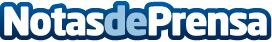 Cómo implementar una política de viajes para aumentar el ahorro y la productividad empresarial según Consultia Business TravelUna política de compras bien diseñada puede ayudar a las empresas a ahorrar entre un 5 y un 15% de su presupuesto en viaje. Según datos de Destinux, la solución de Consultia, una empresa que cuenta con un volumen de viajes de 300k podría beneficiarse de un ahorro de hasta 45.000€ anualesDatos de contacto:María ContenenteConsultia Business Travel913022860Nota de prensa publicada en: https://www.notasdeprensa.es/como-implementar-una-politica-de-viajes-para_1 Categorias: Internacional Nacional Finanzas Viaje Madrid Valencia Turismo Recursos humanos Movilidad y Transporte Actualidad Empresarial http://www.notasdeprensa.es